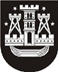 KLAIPĖDOS MIESTO SAVIVALDYBĖS TARYBASPRENDIMASDĖL PRAŠYMO PAIMTI ŽEMĘ KLAIPĖDOJE, PRIE PASTATŲ ŠILUTĖS PL. 91, VISUOMENĖS POREIKIAMS PATEIKIMO2015 m. rugsėjis 24 d. Nr. T2-233KlaipėdaVadovaudamasi Lietuvos Respublikos vietos savivaldos įstatymo 16 straipsnio 4 dalimi, Lietuvos Respublikos žemės įstatymo 45 straipsnio 1 dalies 4 punktu, Lietuvos Respublikos civilinio kodekso 4.102 straipsniu ir atsižvelgdama į teritorijos tarp Pramonės parko teritorijos tarp Vilniaus plento, kelio Palanga–Šilutė, Lypkių gatvės ir geležinkelio, Klaipėdoje, detaliojo plano, patvirtinto Klaipėdos miesto savivaldybės tarybos 2006 m. rugsėjo 28 sprendimu Nr. T2-285, sprendinius, Klaipėdos miesto savivaldybės taryba nusprendžia:1. Teikti prašymą Nacionalinei žemės tarnybai prie Žemės ūkio ministerijos paimti visuomenės poreikiams žemę, esančią Klaipėdoje, prie pastatų Šilutės pl. 91 (įskaitant pastatus), reikalingą Statybininkų prospekto tęsiniui tiesti. 2. Pavesti Klaipėdos miesto savivaldybės administracijai organizuoti žemės, esančios Klaipėdoje, prie pastatų Šilutės pl. 91 (įskaitant pastatus), paėmimo visuomenės poreikiams procedūros vykdymą.Šis sprendimas gali būti skundžiamas Lietuvos Respublikos administracinių bylų teisenos įstatymo nustatyta tvarka Klaipėdos apygardos administraciniam teismui Galinio Pylimo g. 9, Klaipėda.Savivaldybės merasVytautas Grubliauskas